16ain Mehefin 2021	16th June 2021Hysbysir bod cyfarfod misol o’r	Notice is hereby given that a monthlyCyngor i’w gynnal nos Fercher Mehefin 23 2021,	meeting of the Council is convened for Wednesday 6.30pm fel cyfarfod  zoom ar lein.	June 23rd 2021 at 6.30pm as an online zoom meeting, AGENDA	AGENDA1.	Ymddiheuriadau am Absenoldeb.	1.	Apologies for Absence.2.	Datgelu Buddianau.	2.	Declaration of Interest.3.	I ystyried materion plismona.	3.	To consider policing matters.4.	Cadarnhau Cofnodion 	4.	Confirmation of Minutes 	 a) Cyfarod Blynyddol y Cyngor 19ain Mai 2021		 a) Annual Council Meeting 19th May 2021	 b) Cyfarfod y Cyngor 19ain Mai 2021		 b) Council Meeting 19th May 2021	 c) Cyfarod Pwyllgor Neuadd 25ain Mai 2021		 c) Hall Committee Meeting 25th May 2021	 d) Cyfarfod Brys 9ain Mehefin 2021 		 d) Emergency Meeting 9th June 2021	5.	Adroddiadau Cyllid.	5.	Financial Reports. 	a) Cysoni cyfrif y banc		a) Bank reconciliation	b) Adroddiad ar incwm a gwariant		b) Report on Income & Expenditure 	c) Adroddiad ar wariant yn erbyn y gyllideb		c) Report on Expenditure against Budget	d) Adroddiad ar gyllideb 2021-22		d) Report on Budget 2021-22	e) I gadarnhau rhestr o daliadau ar gyfer Ebrill & Mai		e) To ratify list of payments for April & May6.	I dderbyn adroddiad oddiwrth y Swyddog Datblygu	6.	To receive a report from the Community Development 	Cymunedol.		Officer. 7.	Derbyn adroddiad lles blynyddol drafft	7.	To receive a draft Annual Wellbeing Report8.	I dderbyn adroddiad oddiwrth y Swyddog	8.	To receive a report from the Operations Manager.	Gweithrediadau.9.	Derbyn adroddiad gan yr archwiliwr mewnol, 	9.	To receive a report from the Internal Auditor, approve 	cymeradwyo'r cyfrifon ar gyfer y flwyddyn ariannol 		the accounts for the 2020-21 financial year and approve 	2020-21 a chymeradwyo'r datganiad blynyddol.		the Annual Return.10.	Adolygu'r Cynllun Parhad Busnes.	10.	To review the Business Continuity Plan.11. Neuadd y Tymbl	11.	Tumble Hall 	(a) Ceisiadau am weithredoedd trwyddedig; 		(a) Applications for licensable activity;	(b) Adroddiad ar gweithgareddau yn y Neuadd;		(b) Report on activities at Tumble Hall;12.	Derbyn adroddiadau’r Cynghorwyr Sir yn	12.	To receive written County Councillors’ Reports.	ysgrifenedig.13.	Cardarnhau penodiad Mr Paul Egan (Un Llais	13.	To ratify the appointment of Mr Paul Egan (One Voice  	Cymru) i gynnal adolygiad o’r strwythur staffio.		Wales) to carry out a review of the staffing structure.	Cynghorydd Michael Jones		Councillor Michael Jones   	Cadeirydd		ChairmanCyngor Cymuned Llannon Community CouncilCyngor Cymuned Llannon Community CouncilCyngor Cymuned Llannon Community CouncilNeuadd y TymblHeol y NeuaddTymblSir GaeryrddinSA14 6HRFfon:  01269 841213e-bost: llannonccclerk@outlook.com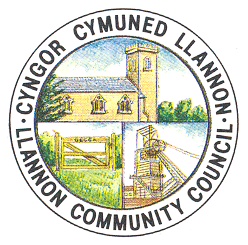 Tumble HallHeol y NeuaddTumbleCarmarthenshireSA14 6HRTel:  01269 841213E-mail: llannonccclerk@outlook.comweb-site/wefan :  www.ccllannon.org.ukweb-site/wefan :  www.ccllannon.org.ukweb-site/wefan :  www.ccllannon.org.uk